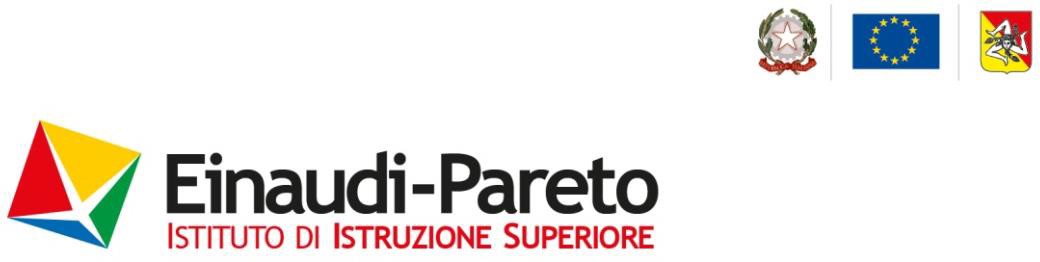 AUTORIZZAZIONEPARTECIPAZIONE EVENTOIl sottoscritto 	genitore dell’alunno/a 	 frequentante la classe   	 di codesto IstitutoAUTORIZZAil proprio figlio/a il giorno 21 Marzo,  a recarsi a p.zza Verdi, davanti Teatro Massimo, per partecipare all’evento dedicato alle VITTIME INNOCENTI DI MAFIA organizzato dalla Rete Cultura antimafia per la scuola e dall’ass. Libera,esonerando da responsabilità l’Istituto per infortune derivanti da inosservanza a prescrizioni o disposizioni date dai docenti accompagnatori.L’evento durerà dale ore 11.00 alle ore 13.00(c.a)Palermo,  	Firma del genitore/tutore legaleVia Mongerbino, 51 | 90144 Palermo | Tel. 091 6859811 | Fax 091 6851397 PAIS03700L@ISTRUZIONE.IT | PAIS03700L@PEC.ISTRUZIONE.IT | C.F 97317830822